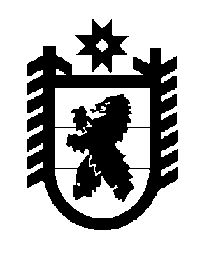 Российская Федерация Республика Карелия    ПРАВИТЕЛЬСТВО РЕСПУБЛИКИ КАРЕЛИЯРАСПОРЯЖЕНИЕ                                от  30 июля 2015 года № 489р-Пг. Петрозаводск Внести в состав Совета по вопросам поддержки и развития малого и среднего предпринимательства в Республике Карелия при Правительстве Республики Карелия (далее – Совет), утвержденный распоряжением Правительства Республики Карелия от 12 мая 2009 года № 153р-П  (Собрание законодательства Республики Карелия, 2009, № 5, ст. 542; 2010, № 7, ст. 897; 2012, № 9, ст. 1663), следующие изменения:1) включить в состав Совета следующих лиц:Авишев С.В. – председатель правления Карельской региональной общественной организации «Ассоциация деловых кругов Карелии» 
(по согласованию);Исаев А.В. – депутат Законодательного Собрания Республики Карелия, Председатель Карельского регионального отделения общероссийской общественной организации малого и среднего предпринимательства «ОПОРА РОССИИ» (по согласованию);Гнетова Е.Г. – Уполномоченный по защите прав предпринимателей в Республике Карелия (по согласованию);Костин П.В. – Генеральный директор Дирекции Регионального объединения работодателей Республики Карелия «Союз промышленников и предпринимателей (работодателей) Республики Карелия» 
(по согласованию);Ярохович И.С. – член координационного совета предпринимателей Суоярвского городского поселения (по согласованию);2) указать новые должности следующих лиц:Виноградова О.В. – начальник отдела Министерства экономического развития Республики Карелия, ответственный секретарь Совета;Фицев А.В. – председатель Попечительского Совета Карельского регионального отделения общероссийской общественной организации малого и среднего предпринимательства «ОПОРА РОССИИ» 
(по согласованию);3) исключить из состава Совета Львова С.В., Прохорову Р.А., Псыркову Н.А.           ГлаваРеспублики  Карелия                                                             А.П. Худилайнен